Отчет Управления системы образования по межведомственному плану мероприятий посвящённых 75-летию Победы в Великой Отечественной войне, проводимых на территории Краснокамского городского округа в 2019-2020 гг.Начальник сектора по До и ВР УСО                                    О.П. Гузаева06.02.2020№ п/пНаименование мероприятияНаименование учреждения,организацииМесто проведения/адресСрок исполнения (день,  месяц, год)Ответственные исполнители1Просмотр фильма В.Мамаева «Как Павел Буслаев на войне воевал»МБОУ «Стряпунинская СОШ»с. Стряпунята, ул. Советская, 606-08.05.2019Педагог-органиазторЗам. директора по ВРКлассные руководители2Бессмертный полк. Торжественный митинг в сквере Победы. Вахта Памяти.МБОУ «Стряпунинская СОШ»с. Стряпунята, ул. Советская, 609.05.2019Педагог-органиазторЗам. директора по ВРКлассные руководители3Акция «Мы помним» на окружном слёте РДШМБОУ «Стряпунинская СОШ»с. Стряпунята, ул. Советская, 629.10.2019Педагог-органиазторЗам. директора по ВРКлассные руководители4Тематические уроки на тему День воинской славы: «Сердце России. Битва под Москвой», «День Неизвестного солдата», «День Героев Отечества», «Святые даты Сталинграда мы в памяти потомков сохраним…», посвященный 77 -ой годовщине  победы в Сталинградской битвеМАОУ «СОШ № 2»г. Краснокамск, ул. Коммунистическая, 163  - 9 декабря 2019 г3 февраль 2020учителя истории5Военно-патриотическая игра «Не забывай Великую Победу» 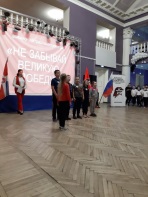 МБОУ «СОШ «6», МБОУ «Стряпунинская СОШ»Г. Краснокамск ДК Гознак09 декабря 2019Тютикова-Филичева В.С. Зам. директора по ВР МБОУ «Стряпунинская СОШ»6Мероприятие «В землянке»МБОУ «Черновская СОШ»Школа,  Краснокамский городской округс. Черная, ул. Совхозная 5а13.12. 19Педагог-организаторЛысцева Т.Ю.7  Оформление  стенда  «Помним, гордимся, любим»МБОУ  «СОШ №8»ул.К.Маркса , 4БянварьЗам.директора по ВР Сединина Л.П.8Мероприятия посвященные международному дню памяти жертв Холокоста (классные часы, тематические уроки по истории, музыке)Образовательные организацииУчреждения образовательных организаций20-27 января 2020зам. директоров по ВР, учителя истории9Всероссийская акция «Блокадный хлеб»: встреча с почетным жителем г. Краснокамска Шалыт О.П. 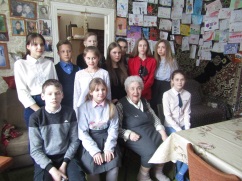 МБОУ «СОШ «6»Г. Краснокамск пр. Комсомольский 23 января 2020Вавилина В.И.10Акция «Блокадный хлеб»МБОУ «Стряпунинская СОШ»с. Стряпунята, ул. Советская, 624.01.2020Педагог-органиазторЗам. директора по ВРКлассные руководители11Открытый классный час «День снятия блокады г. Ленинграда»МБОУ «Стряпунинская СОШ»с. Стряпунята, ул. Советская, 625.01.2019Педагог-органиазторЗам. директора по ВРКлассные руководители12Классный час «75 лет освобождения узников концлагеря Освенцим»МБОУ «Стряпунинская СОШ»с. Стряпунята, ул. Советская, 627.01.2020Педагог-органиазторЗам. директора по ВРКлассные руководители13Классные часы «День снятия блокады», акция «Блокадный хлеб»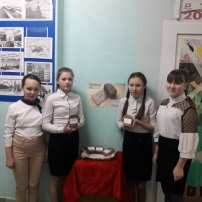 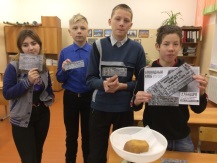 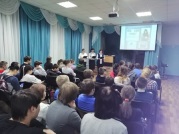 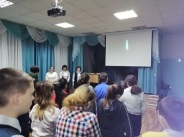 Образовательные организацииучреждения образовательных организаций27-31 января 2020Заместитель директора по ВР Бабушкина Л.Н. (СОШ ЧЕРН) Ениватова Н.С.(СОШ 6)Сединина Л.П. (СОШ №8)14участие в Окружная акция «В Краснокамске не было войны», посвященная снятию блокады Ленинграда МАОУ «СОШ №3»ДК Гознак27.01.2020Классные руководители Гуляева Л.В., Балчугова О.А., Загидуллина В.В., Бунакова Н.Н., Кириллова М.А.15Литературный  час  «О подвигах ,о доблести, о славе»МБОУ  «СОШ №8»ул.К.Маркса , 4Б29.01.2020Зам.директора по ВР Сединина Л.П.Учителя начальных классов16Выступление юнармии школы «Дневник Тани Савичевой»МБОУ «Стряпунинская СОШ»с. Стряпунята, ул. Советская, 630.01.2020Педагог-органиазторЗам. директора по ВРКлассные руководители17Участие в Литературно-краеведческом фестивале «Сплав мужества и стойкости»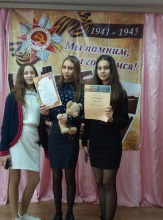 МБОУ «СОШ «6»,МБОУ «КАШИ»С. Черная,  МБОУ «Черновская СОШ»30 января 2020Ениватова Н.С (СОШ 6)Гусева А.Н. (КАШИ)